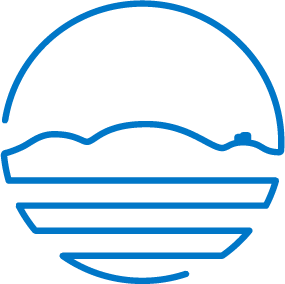 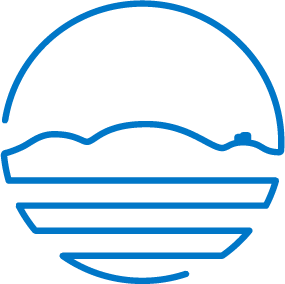 Objednávka č. 20208844Datum vystavení dokladu: 23.06.2020 Dodací lhůta:Vyřizuje: Specifikace objednávky (text)Objednáváme u Vás dle cenové nabídky ze dne 23.6.2020 následující kanalizační  tlakovou hadici s koncovkami na vozidlo Kaiser Eco-Combi.m   20  -	Aquapress, 250 bar, 25/39 - G1"ks    1   -	přípojka HPP-G do kostky (S) DIN3852 G1" - M42x2,0, T30, CH46, 400 bar, těs.  Dodací adresa:    Vodovody a kanalizace Břeclav, a.s.Sklad MTZ (areál ČOV Břeclav)Bratislavská 3587690 02 Břeclav                        K převzetí je pověřen               - tel. č.                 , který bude uveden a podepsán na předávacím protokolu nebo dodacím listu.Pozn.: Tato objednávka bude uveřejněna v registru smluv.  GMS velkoobchod , s.r.o.    IČO: 25954113Nádražní 491563 01 LanškrounFakturu zašlete písemně nebo elektronicky na adresu uvedenou v hlavičce objednávky. Na faktuře uveďte číslo objednávky nebo přiložte její potvrzenou kopii.Fakturu zašlete písemně nebo elektronicky na adresu uvedenou v hlavičce objednávky. Na faktuře uveďte číslo objednávky nebo přiložte její potvrzenou kopii.Středisko: 6. Středisko kanalizací a ČOVUrčeno pro: Vozidlo Kaiser BVH 92-71Předpokládaná cena bez DPH: 71 260,55Předpokládaná cena bez DPH: 71 260,55Razítko a podpis dodavateleRazítko a podpis odběratele